Creating your Word Bibliography (MAC) 2011 v14.1.0Open a NEW document in ‘Word’Select ‘Document Elements’ from the top tool barSelect ‘Harvard’ from the drop down selection under ‘References’Click on ‘Manage’ under the Harvard drop down barThe little box below will display to the right of the Word page. Click on the + symbol at the bottom left of the little boxA larger box will display (shown below to the left)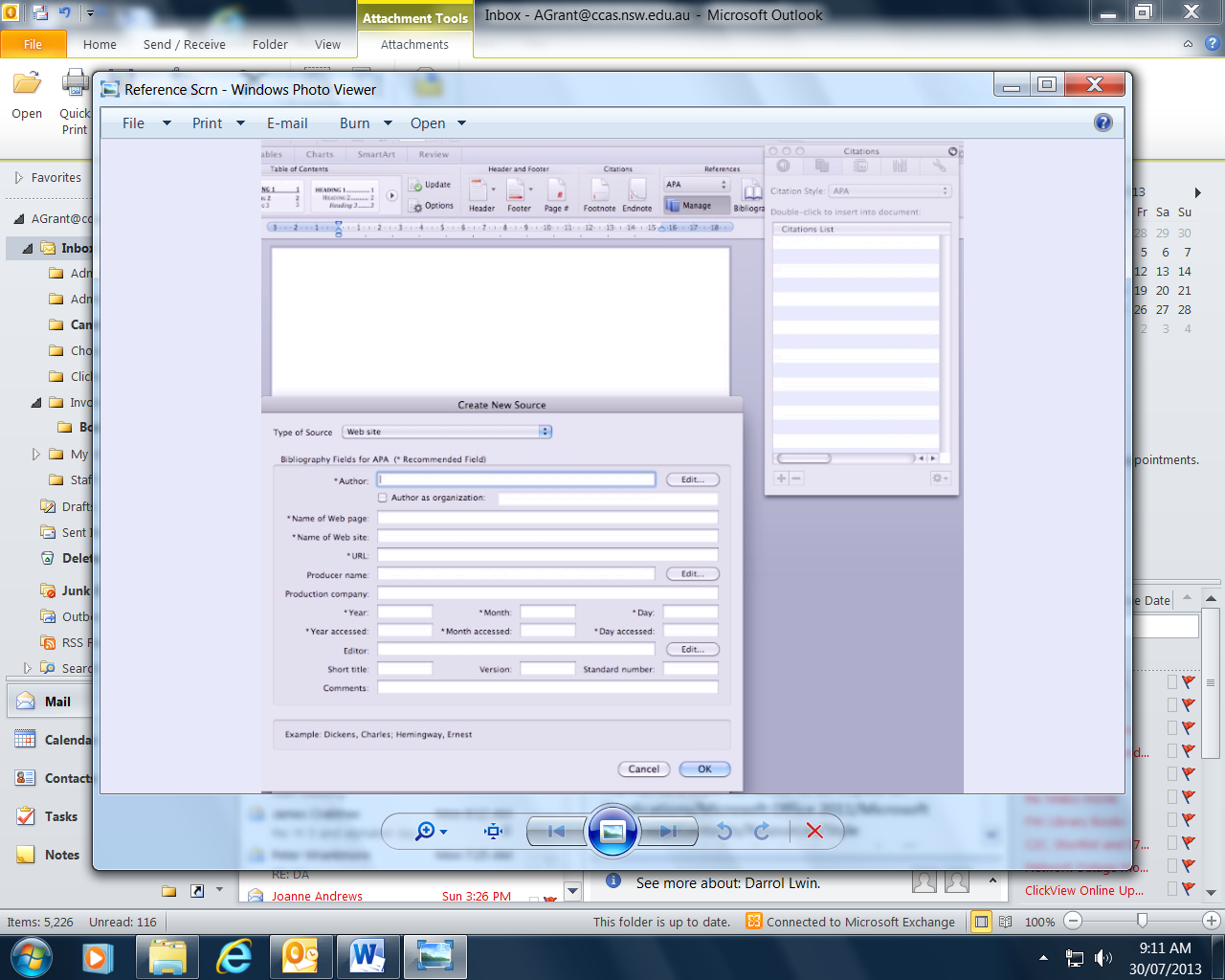 Select the ‘Type of source’ from the drop down selection ie. Book, internet etc.Complete each section with the information taken directly from the resource.  If the information is not available ie. No author, then leave it blank.NB:  When you click in each box, an example of how to enter data displays on the bottom of the box.Once you have completed the citation it appears as shown:(Grant, 2013) in the little boxThis is simply a citation to be used if quoting a person within your text.To create your Bibliography  select:‘Bibliography’ and then in the drop down choose ‘Bibliography’ againGrant, A., 2013. Saying NO to plagiarism. Erina: GRIF Publishing.